Etesd meg!Vajon melyik állatot látod a képen? Segít a vers! Az állat képe alá írd oda, hogy mivel etetnéd meg!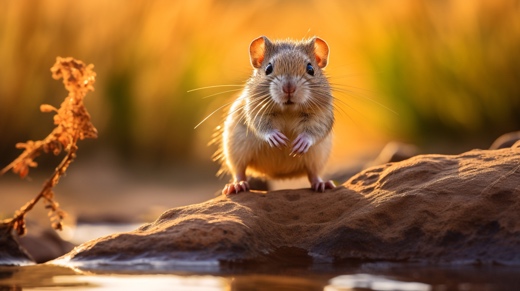 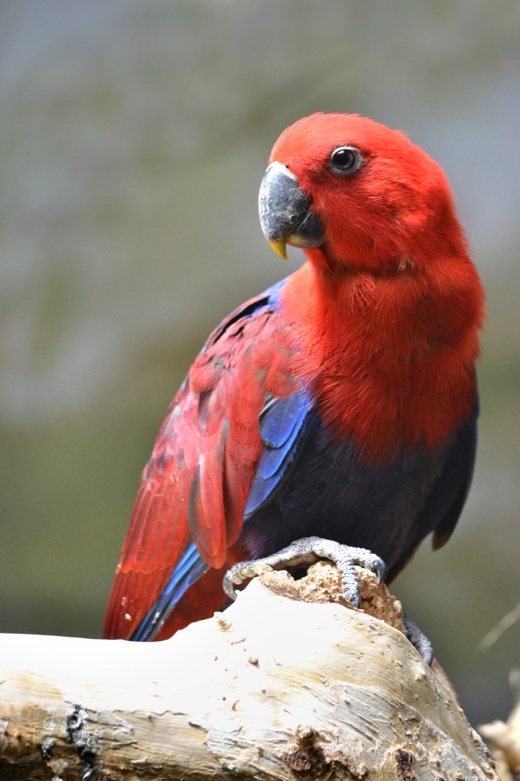 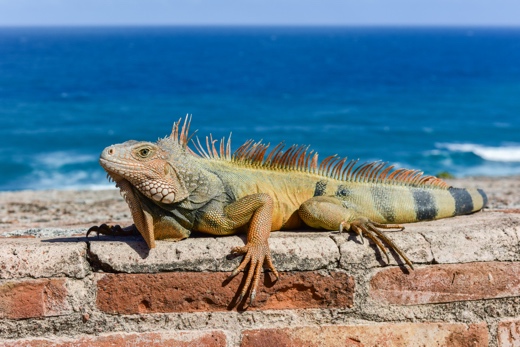 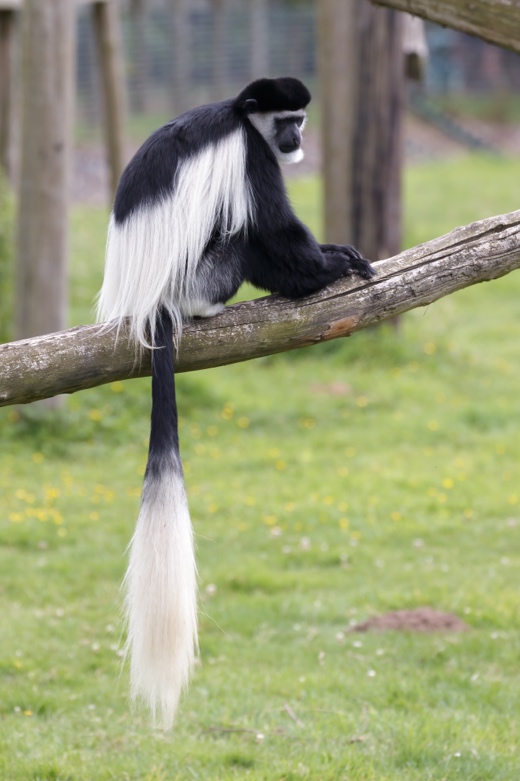 